UISP NAZIONALE ATTIVITA’ EQUESTRI APS     Settore di Attività Equestri e Cinofile                                                                                     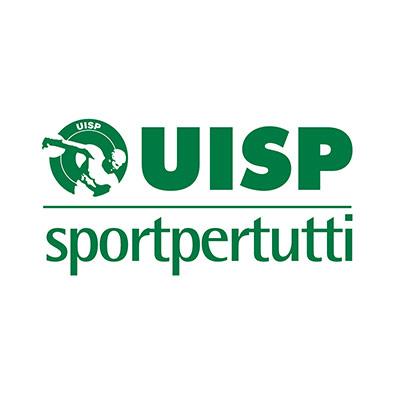 ONE DAY STAGE VOLTEGGIO LUDICO – 26 FEBBRAIO 2023Evelyn Wassmer CoachCentro Equestre OchettIPPOcheti ASD – Strada di Montevalle 397 Alseno PCIl ONE DAY STAGE ha come obiettivo quello di esplorare i principi etici ed educativi portanti e le ginnastiche di base del volteggio ludico UISP. Lo stage è aperto agli atleti di qualsiasi livello ed età, in regola con il tesseramento per l’anno sportivo in corso. Sono previsti:Dei momenti di aula di conoscenza, contestualizzazione della disciplina e spiegazioni delle dinamiche specifiche del volteggio;Dei momenti di messa in situazione gestiti da professionisti qualificati in base ai differenti accessi e livelli di esperienza;Momenti di sintesi, approfondimenti, domande e risposte.Pausa pranzo, da consumare a proprio carico o in formula catering convenzionato programmato dagli organizzatori. ADESIONI ENTRO 22 FEBBRAIO 2023 REQUISITI DI ACCESSO:- Tessera UISP A, G o D anno corrente 2023.Il costo del One Day Stage è di 50€ Lo svolgimento dell'intero programma può essere modificato secondo le necessità del  momento.COME ISCRIVERSI:Iscrizioni: ENTRO il 22 FEBBRAIO 2023 inoltrare seguente modulo di ISCRIZIONE: https://docs.google.com/forms/d/e/1FAIpQLScCU7tSJdmmcyFQ_lTIVohfm8brJ-hmfX9jiaB14Zx7mfsbQA/viewform?usp=pp_url&entry.399479737=+&entry.550400067=+&entry.1891545396=+&entry.141166351=+&entry.365817813=+&entry.932077512=+&entry.1851319772=+(copiare e incollare il link sottolineato in blu nel browser google).Pagare la quota prevista tramite bonifico l’intero ammontare del One Day Stage inviando la copia della ricevuta del pagamento via email all’indirizzo:formazione.equestriecinofile@uisp.it Bonifico bancario intestato a: UISP Unione Italiana Sport per tuttiIBAN IT 76 N030 6909 6061 0000 0101 662	Causale: ONE DAY STAGE VOLTEGGIO LUDICO – EVY WASSMERCONTATTO UNICO E TUTOR:Ileana Guzzi 333 488 06 93Per ulteriori informazioni e delucidazioni riguardo i corsi formativi scrivere a:formazione.equestriecinofile@uisp.it 